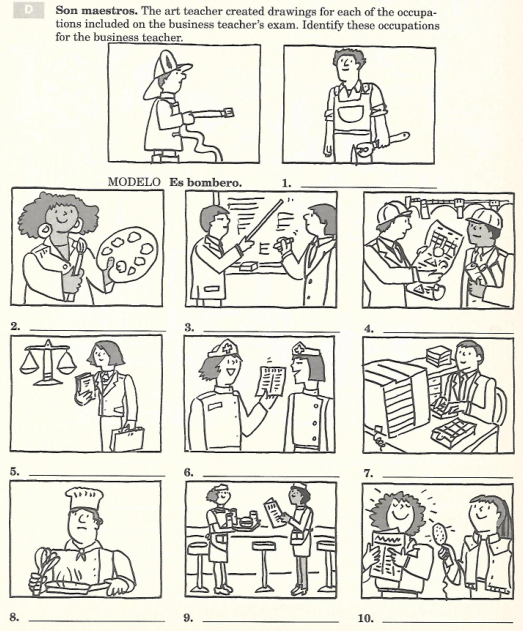 *Type your answers to these pictures in the spaces below.  Be mindful of gender/number. Los reporteros hacen dibujos.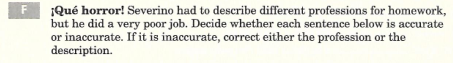  Los músicos trabajan en el hospital. Los fotógrafos sacan fotos. Los secretarios preparan comida. Los dependientes trabajan en la escuela. Los cocineros tocan música rock. Los agricultores cultivan la tierra. Los camareros trabajan con computadoras. Los profesores trabajan en un restaurante. Los artistas escriben libros.